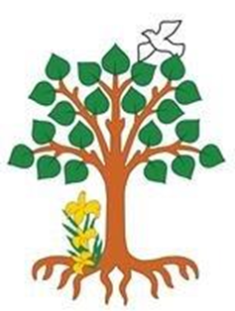 Cherry Orchard, Lichfield, WS14 9AN                Tel: 01543 263505	   				 10 February 2017Website address:  http://www.stjosephslichfield.org.uk	Twitter: @StJoesLichfieldOur Catholic MissionYou are very welcome to join us for Mass in the school hall on Tuesday 14 February at 2.30pm. Also, a reminder that there will be Mass on Ash Wednesday 1 March at 2.30pm so that we can all receive the ashes.Parish Mass/Children’s LiturgyThe parish newsletter or website www.romancatholiclichfield.co.uk  contains information about Masses and other church notices. Mass Times: 	6.00pm Saturday @ SS Peter & Paul (with Children’s Liturgy)	      	8.30am Sunday @ Holy Cross (with Children’s Liturgy) 	      	11.00am Sunday @ SS Peter & Paul (with Children’s Liturgy) Star Workers Well done to our Star Workers this week: Reception: Jackie and Claudia Y1: Emilia and Luke CY2: Olivia G and Harry HY3: Yadvi and Tom RY4: Sammy and RamonY6: Billy and AiobhinnHead Teacher’s Award: Aoife, Jamie S and PadraigAttendance - Congratulations to Y2 with 99.3% attendance this week – well done.ApologiesApologies to Y1, their star workers will receive their certificates in Y2’s assembly on 3 March.Family Lunch Wednesday 15 February K-L - Week 1MENU CHOICES TO BE IN TO MRS BURKE BY NOON ON MONDAY 13 FEBRUARY Come and enjoy a school meal with your children on Wednesday 15 February at 11.45am.  Adult lunches are £2.76 to be paid on parent pay by Monday 13 February using your child’s school dinner account.  Menu choices are Roast Turkey and stuffing; Cheese Quiche; Jacket Potato; Ham, cheese or tuna sandwich.JewelleryTo ensure the health and safety of all children, we ask that jewellery is not worn at school.HairLong hair should be tied up, with plain ribbons, bobbles. No large colourful hair adornments. No extreme haircuts ie, shaved head, tramlines, colour. Thank you fo your help in ensuring that our children always look smart.NetballHuge well done to our Y6 netball team who played in the county tournament on Tuesday. They came top of their group which took them into the semi-finals.  An incredibly close semi-final match saw them lose 2/1 when we had a goal disallowed, then a nail biting runners up match had them drawing at full time & extra time with the final score of 2 goals to 3 when Stafford Prep were the first to score. Fourth in the county, what an incredible achievement. Well done girls, you did us proud!World Book DayA reminder that Thursday 2 March is world book day. We will be doing many activities linked to books and you are encouraged to come dressed up as your favourite book character!After-School Clubs on Thursday 16 February
Both Tag Rugby and Gaelic Football are cancelled.  Art with Mrs Credali however will still be taking place.Safer Internet DaySafer Internet Day 2017 was celebrated globally on Tuesday 7th February with the theme 'Be the change: unite for a better internet'.   The children worked on a variety of activities, learning about internet safety and specifically raising awareness about how they communicate online using pictures and videos.  Please chat to your child about their learning!  If you would like more tips and advice on this subject you can look at this link https://www.saferinternet.org.uk/safer-internet-day/2017/tips-and-dvice-parents-and-carers or other links on our school website.Quiz NightThanks to fiendish questions, a well-stocked bar and jolly good Fish and Chips, an enjoyable time was had by all!  We struggled to recall 1981’s no.1 singles, American Presidents and famous Jonnys – the little grey cells were sorely tested!  Sincere thanks to Peter and Chris Willoughby (who make compiling and marking a quiz look effortless), the McEntees (who helped keep the beer flowing) , Wendy Cleary and all those that helped on the night or donated raffle prizes.  Thanks to your generosity we raised a fantastic £565 from this event.  This was the 8th and final quiz night we’ve organised for School Funds.  I reckon we must have raised well over £3,000 from quizzes in that time, and had great fun doing it.  Jackie & Jonny HallAs soon as we have decided exactly what to spend the money on, we will let you know. Communication Remember to keep an eye on our School Information Board (by the gate).  This is regularly updated with flyers for half term activities etc and may have information not included on the website or newsletters.Traffic NoticePlease remember gas main replacement works on Sturgeons Hill and Boley Lane start on Monday 13 February to at least 10 March 2017.  You may find it quicker to walk during this period, alternatively because of the diversion you may have to leave a bit more travelling time to arrive in time for the start of school. Look at the posters on the reception door for details.Safe CrossingSam has asked that I mention that a few parents are not crossing the road in a safe manner. Please use the crossing provided, especially in light of the forthcoming disruption.PTFA - Spring term discoThe PTFA look forward to welcoming you at the disco next week on Thursday 16th February 2016Key stage 1 - 4.30-5.30pm.  Key stage 2 - 5.45-6.45pm.  Entry is £2.50 per child (max of £5 per family).  Drinks, snacks, sweets and disco novelties will be available to buy.  (We would really appreciate it if you could bring change with you for your purchases).  All children must be accompanied by a parent or nominated responsible adult.  Sign in required on entry and if not present, parent contact number needed. We need at least 10 helpers for both KS1 and KS2 discos.  Please let us know if you can spare even half an hour to set up, manage the door, run a stall, prepare the food & snacks and tidy up afterwards. Email the PTFA on ptfa@stjosephslichfield.org.uk, message the Facebook group (St Joseph's School Lichfield PTFA  https://www.facebook.com/groups/731071013683071/ ) or sign up on the sheet that'll be in reception until Tuesday 14th. How to get involved in the PTFAThe PTFA meet on the first Thursday of each month during term time in the Bowling Green pub, Lichfield, at 8pm.  The dates for the rest of the school year are: 2 March, 30 March, 4 May, 8 June, 6 July,  Everyone is welcome to join us to help plan our events and activities - every contribution is much appreciated. If you are unable to get to meetings but would like to help, we would really appreciate volunteers for our events this term - coffee morning (Friday 3 March, 9am), Mother’s Day Market (Friday 24 March, 2-4pm) and Family Bingo evening (Thursday 6 April, 5.30-8pm).   Please get in touch – ptfa@stjosephslichfield.org.ukAnd finally…A big thank you to Y3 for their wonderful assembly this morning, telling us how to use gratitude and generosity. It was thoughtful but also, very entertaining.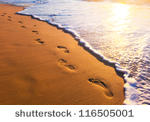 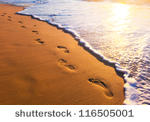 May God be with you. Mrs D McLeary    				HeadteacherLooking Ahead…School Dates –Changes in redMonday 13th February9.10 am - Mission assembly NSPCC Workshops Tuesday 14th FebruaryWhole School Mass – 2.30pm all welcomeHomework dueWednesday 15th  FebFamily lunch – surnames K-LThursday 16th FebruaryY5 and Y6 school council 10am @Ss P and PsPTFA Spring disco KS1 4.30-5.30 and KS2 – 5.45-6.45Friday 17th  FebruaryNo assembly Homework setBreak up for half termMonday 27th FebruaryReturn to school9.10 am - Mission assembly – Attentive and discerningReception and Pre-School parents invited to maths workshop from 3.45-4.30pmTuesday 28th FebruaryHomework dueWednesday 1st MarchAsh Wednesday Mass  – 2.30pm all welcomeThursday 2nd MarchWorld Book Day – Dress up as your favourite book characterFriday 3rd MarchPTFA coffee morningHomework setMonday 6th MarchNo Assembly Wednesday 8th MarchHouse assembly 9.10amFamily lunch – surnames M-OFriday 10th  MarchY2 celebration assembly – all parents welcomeMonday 13th March9.10 am - Mission assembly Tuesday 14th MarchHomework dueWednesday 15th MarchPre-School Vista photographs Family lunch – surnames P-R Parents Evening 4 – 6.30pmThursday 16th MarchParents Evening 5 – 7.30pmFriday 17th  MarchY1 celebration assembly – all parents welcomeHomework setSunday 19th MarchFeast of St. Joseph (19th) Family Mass TBC Monday 20th  MarchTOPIC WEEK THIS WEEK Mission assembly 9.10amTuesday 21st MarchSacrament of Reconciliation – Holy Cross – 2.00pmWednesday 22nd MarchFamily lunch – surnames S-T  Friday 24th MarchYR celebration assembly – all parents welcomePTFA Mother’s Day Market during Golden Time (Time to be agreed)Monday 27th March9.10 am - Mission assemblyTuesday 28th MarchHomework dueWednesday 29th MarchFamily lunch – surnames U-ZFriday 31st MarchSet homework Monday 3rd April9.10 am - Mission assemblyTuesday 4th April1.30pm - Y3 and Y4 Dress RehearsalWednesday 5th April6.00pm - Y3 and 4 Easter Play Thursday 6th April2.30pm - Stations of the Cross PTFA Family bingo 5.30-7.30Friday 7th AprilAm - Easter Egg Treasure Hunt 2.30pm BreakupA few extras!Monday 24th AprilReturn to schoolSunday 7th MayFirst Holy Communion – SS Peter and Paul’s – 1.00pmMonday 8th MaySATs weekFriday 26th MaySports DayBreak up for half termMonday 5th JuneINSET DayTuesday 6th JuneChildren return to schoolMonday 3rd JulyY6 residential week – Standon BowersTuesday 25th July Break up for summer 2.30pm